Application for EmploymentCONFIDENTIAL WHEN COMPLETEDPlease complete this form by typing, do not hand write. Return by email to info@vasws.org.uk or post to the address at the bottom of the form.We wish to ensure that comparison between applicants is fair and in line with our Equal Opportunities Policies.  The information you provide on this form is the only information we will use in deciding whether you will be shortlisted for an interview.  It is therefore essential that you complete the form fully and that you clearly demonstrate how you meet each point on the person specification within the context of the job description for the role you are applying for.  Please note that CVs are not accepted and will not be read.Position applied forContact details When would you be available to take up the post?ReferencesPlease give below the name and address of two referees who can comment on your suitability for the post.  These should not include relatives or purely personal friends.  If you have been employed, we would normally seek a reference from your present or most recent employer.Referee one: Referee two: We will not contact your referees unless we offer you the post.EducationPlease give details of your education plus qualifications gained. Please note we require proof of all qualifications listed in your application form. Other TrainingPlease give details of any other relevant training. Please note we require proof of all training listed in your application form. Employment history Please put in date order, starting with the most recent.  Supporting informationPlease tell us why you are applying for this role:Max 500 wordsIn the following section we would like you to give specific information in support of your application. Taking each point of the person specification supplied with the job description, demonstrate how you have the necessary skills and abilities.Please note that there may be more or fewer points on the person specification than are listed on this form.Accessibility and Right to Work 
Do you consider yourself to have a disability?   YES/NO 
										Please tell us if there are any ‘reasonable adjustments’ we can make to assist you in your application or with our recruitment processDo you need a work permit to work in the UK?   YES/NO 	Data Protection Act 2018As part of the recruitment procedure, we collect and store sensitive personal data about you. It is our policy to store data relating to recruitment procedures for twelve months after the date on which it is submitted, for internal auditing purposes. Any information of this nature will be treated confidentially.Sensitive personal data is defined as information relating to any of the following: racial or ethnic origin, political opinions, religious beliefs, trade union membership, health, sexuality or sex life, offences and/or convictions.For the purposes of the Act the Data Controller is Voluntary Action South West Surrey.I confirm that to the best of my knowledge the information I have provided on this form is correct and I accept that providing deliberately false information could result in my dismissal.Name __________________________		 Date ________________Return this application form by email to info@vasws.org.ukFull NameAddressPostcodePhone numberEmail addressNameCompanyEmail Phone numberNameCompanyEmail Phone numberSchool/college/ universityQualifications Start date End date Description of trainingStart dateEnd dateEmployer or OrganisationRole Start dateEnd date1 GCSE English Language qualification at grade c or above or equivalent qualification 2 GCSE Maths qualification at grade c or above or equivalent qualification 3 First Aid qualification 4 Understanding of safeguarding 5 Experience of project management and comprehensive knowledge of project principles, techniques and tools 6 Experience of line management 7 Excellent knowledge and understanding of CRM systems, preferably Charity Log 8 Excellent knowledge and experience of Microsoft Excel and other Office packages 9 In depth knowledge of the voluntary sector 10 Experience of change management within a charity 11 Experiencing of producing reports 12 Experiencing of managing budgets 13 Excellent attention to detail 14 Leadership experience within a charity or related field 15 Able to manage own workload, meet competing priorities and deadlines 16 Able to follow policies, procedures and governing documents 17 Ability to articulate a strong and compelling vision and direction 18 Ability to analyse very complex issues where material is conflicting and drawn from multiple sources 19 Excellent written and verbal communication skills 20 Experience of presenting complex information in meetings 21 Committed to our paper lite strategy and utilising digital options wherever possible 22 Flexible to meet the needs of the charity 23 Committed to working in person at our office 24 Willingness to complete a project management degree during your working hours 25 Available to travel and work across Guildford and Waverley 26 Willingness to complete an enhance DBS in line with safer recruitment 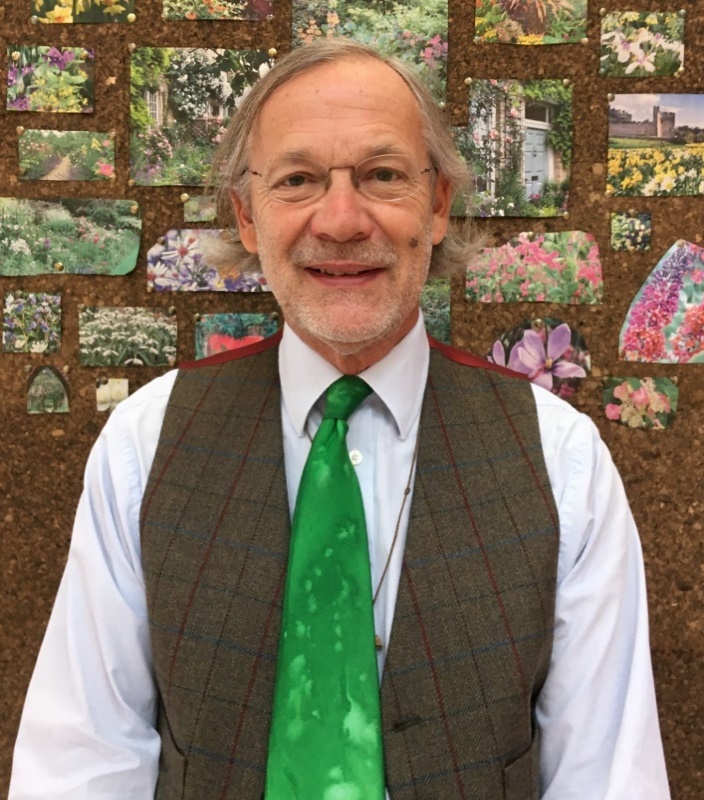 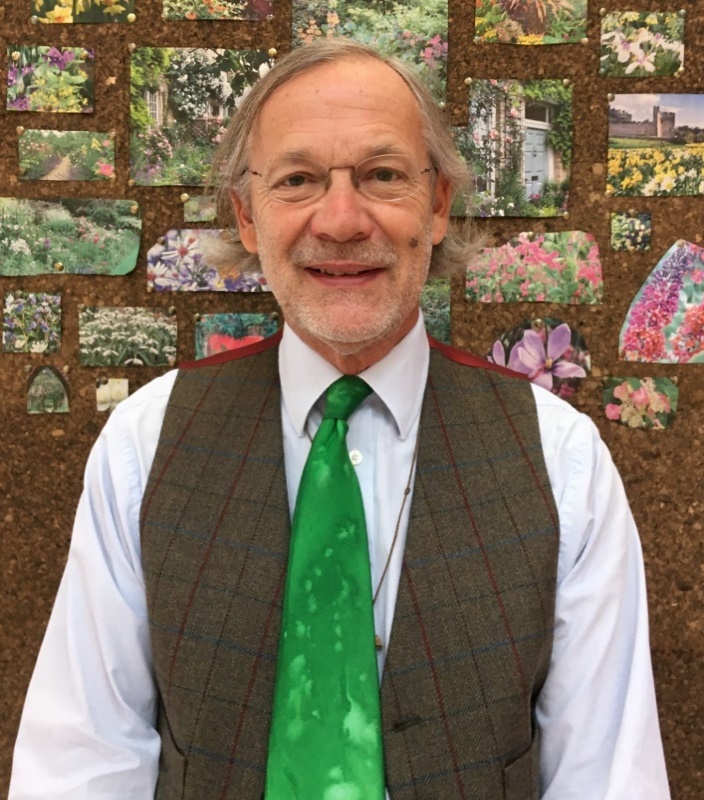 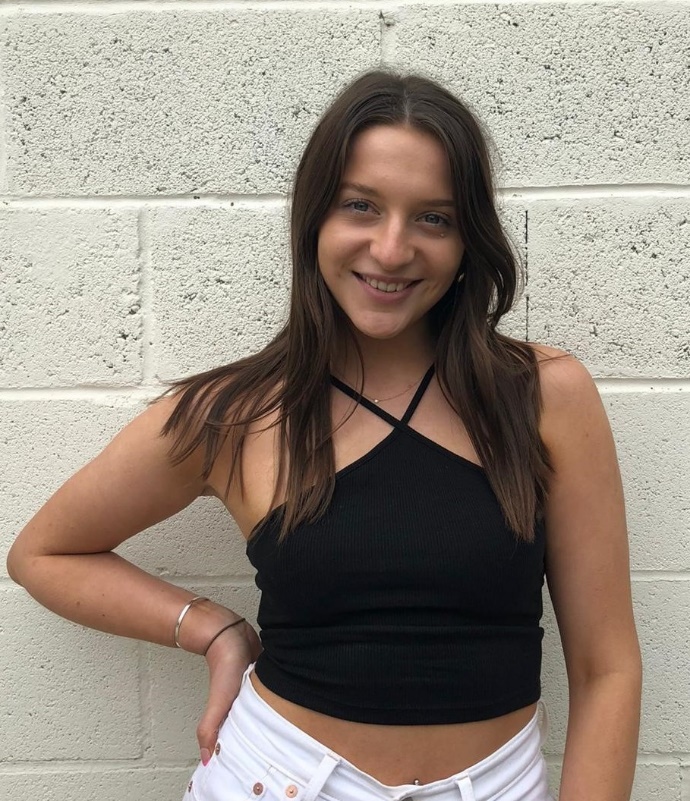 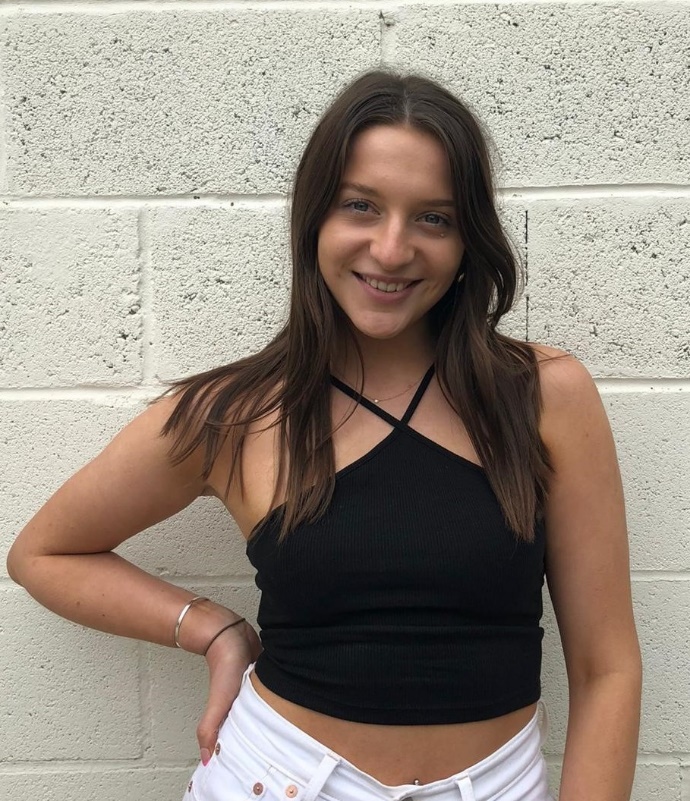 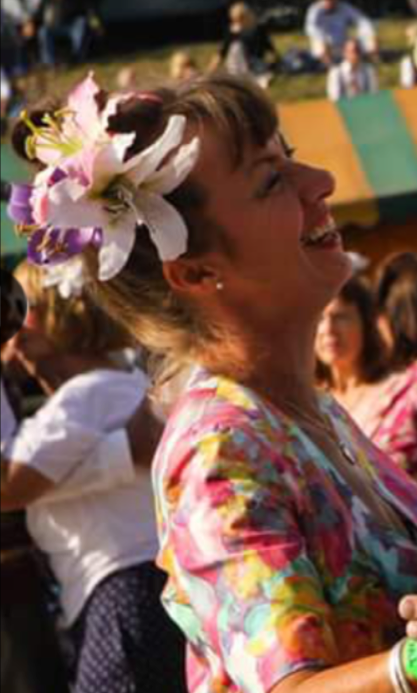 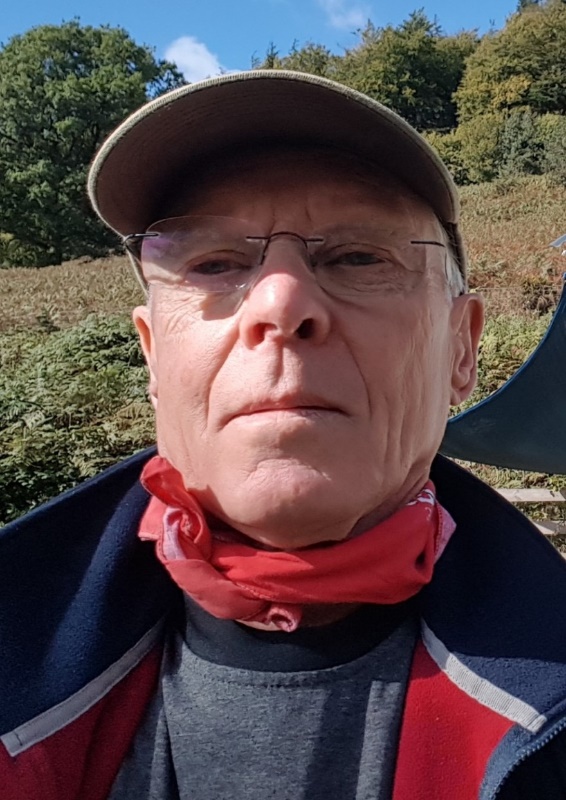 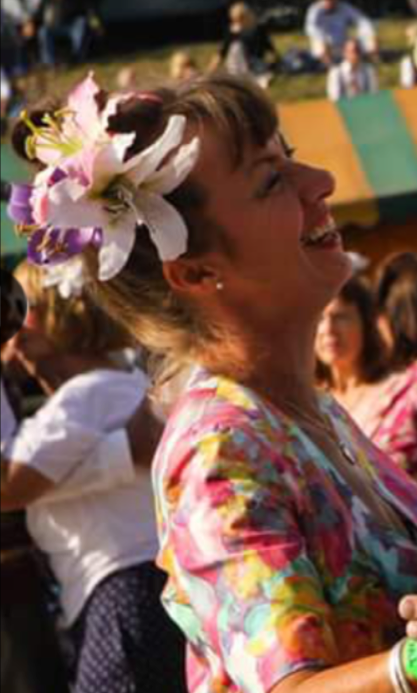 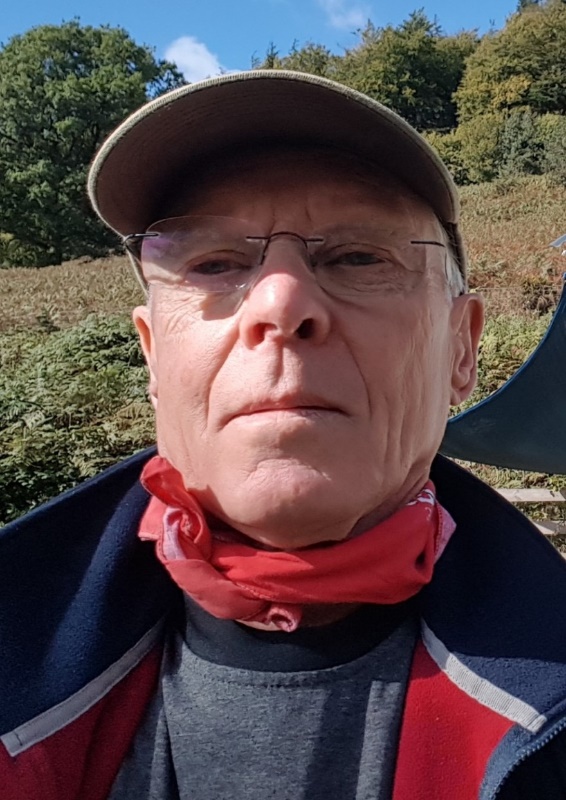 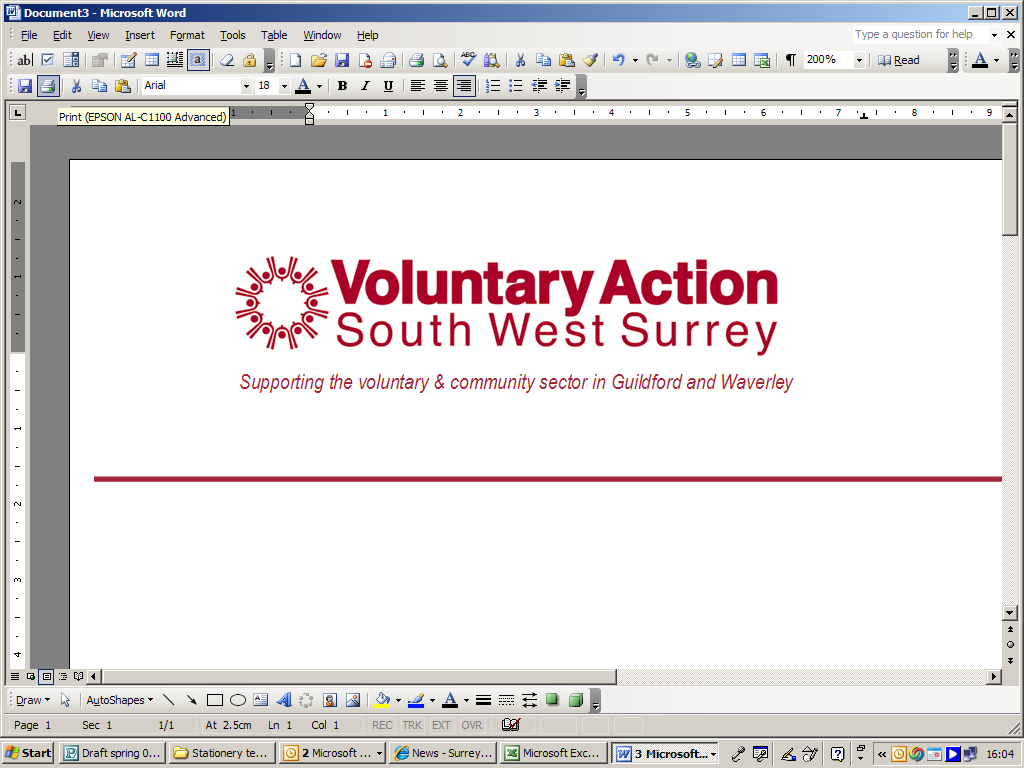 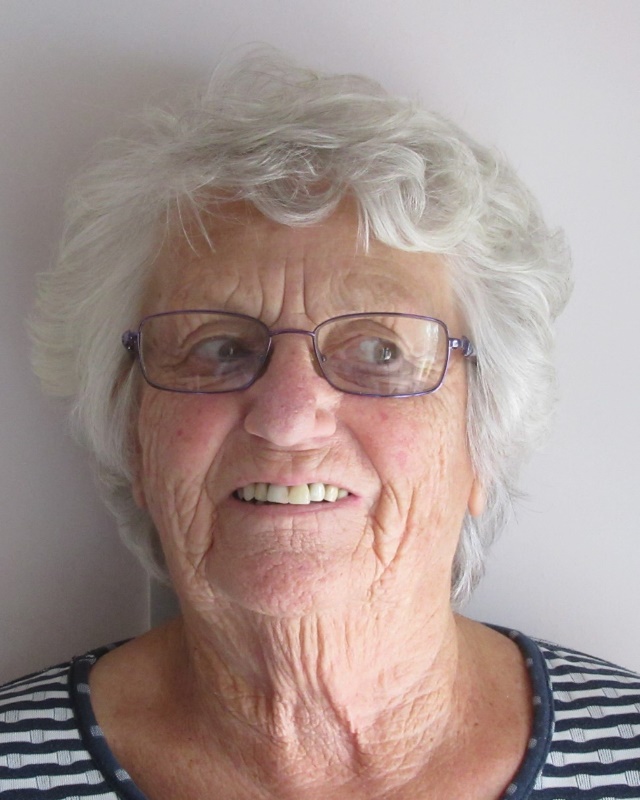 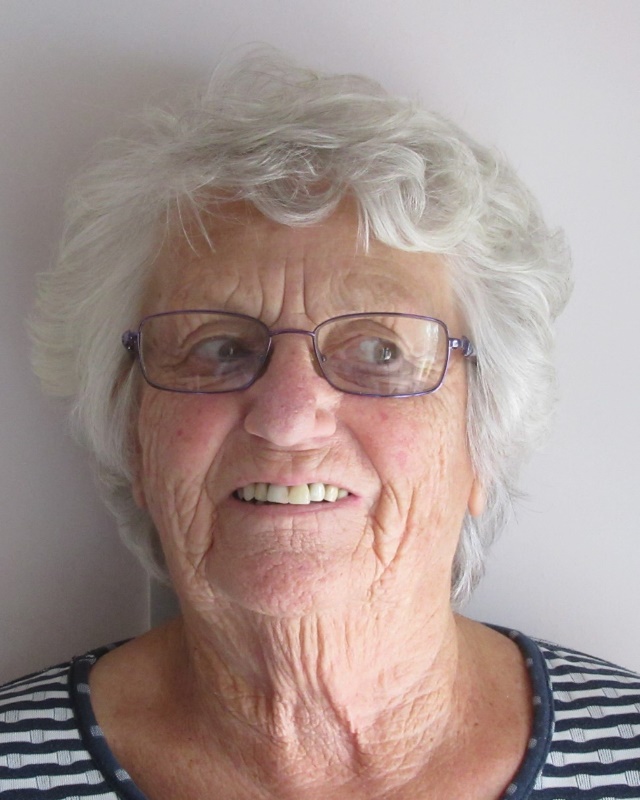 